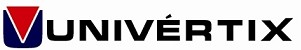 	REQUERIMENTO PARA APROVEITAMENTO DE CARGA HORÁRIA ATIVIDADE EXTERNACURSO:_________________________________________________________________________
ANO/PERIODO:___________________________________________________________________ACADÊMICO:_____________________________________________________________________REQUERIMENTOCom o devido respeito, venho a esta coordenação apresentar justificativa para obtenção de complemento de atividades extra curriculares			_____________, com carga horária de _______ horas a ser executada no período de _______________ a_______________pela empresa___________________________________________________________________________, e solicitar o aproveitamento desta carga horária nos termos do Art. 8º, e seguintes do regulamento interno das Atividades Complementares desta Instituição de Ensino Superior, como segue:Assinatura do Acadêmico(a): __________________________________________________________Nestes termos peço deferimento._______________________________________________________________________________________________________________________________________Assinatura e carimbo do coordenador(a)do curso.ATENÇÃO: O requerimento deverá conter todas as informações expressas neste modelo e o aluno é responsável pela veracidade dos dados. Quaisquer irregularidades implicam na negativa de reconhecimento das horas - atividades correspondentes, além da possibilidade de penalização legal. Além disso, torna-se obrigatória a apresentação da cópia de identidade funcional do responsável técnico e/ou cartão do CNPJ em caso de pessoa jurídica.Qualquer rasura ou emenda invalidará este documento.Assinatura e carimbo do supervisor(a) do estágioDEFERIDOINDEFERIDO